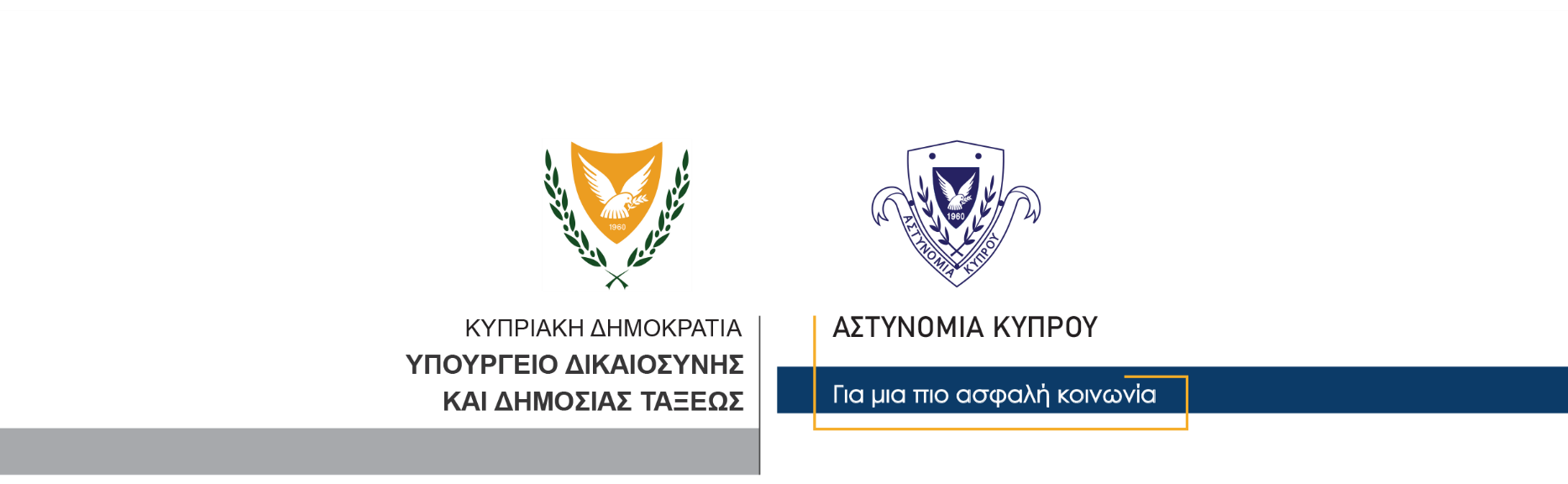 3 Φεβρουαρίου, 2021  Δελτίο Τύπου 2 – Ληστεία – Πρόκληση πραγματικής σωματικής βλάβης - ΣύλληψηΣτη σύλληψη 43χρονου κατοίκου Λάρνακας, προχώρησε χθες το απόγευμα η Αστυνομία, για διευκόλυνση των ανακρίσεων σχετικά με υπόθεση ληστείας και πρόκλησης πραγματικής σωματικής βλάβης.Η υπόθεση διαπράχθηκε το μεσημέρι της 30ης Ιανουαρίου 2021, στη Λάρνακα. Όπως κατήγγειλε 34χρονος κάτοικος Λάρνακας, ενώ βρισκόταν στο κατάστημα που διατηρεί ο 43χρονος, δέχθηκε επίθεση από τρία πρόσωπα, τα οποία αφού τον κτύπησαν φέρονται να έκλεψαν από το σακάκι του χρηματικό ποσό.Από τις εξετάσεις της Αστυνομίας, προέκυψε μαρτυρία εναντίον του 43χρονου και ενός 27χρονου, οι φωτογραφίες των οποίων δόθηκαν χθες στη δημοσιότητα για σκοπούς εντοπισμού τους.Ο 43χρονος εντοπίστηκε χθες και συνελήφθη δυνάμει δικαστικού εντάλματος, για διευκόλυνση των ανακρίσεων, ενώ ο 27χρονος συνεχίζει να καταζητείται.Το ΤΑΕ Λάρνακας διερευνά την υπόθεση. 	Κλάδος ΕπικοινωνίαςΣημ.: φωτογραφία καταζητούμενου προσώπου μπορεί να δημοσιευθεί αποκλειστικά και μόνο για το σκοπό για τον οποίο δίδεται στη δημοσιότητα. Η μετέπειτα δημοσίευση της, δυνατό να αντιβαίνει σε πρόνοιες της νομοθεσίας περί προσωπικών δεδομένων και στους κανόνες της δημοσιογραφικής δεοντολογίας περί σεβασμού της ιδιωτικής ζωής και των προσωπικών δεδομένων.Υποδιεύθυνση Επικοινωνίας Δημοσίων Σχέσεων & Κοινωνικής Ευθύνης